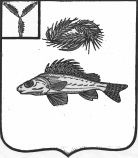    АДМИНИСТРАЦИЯЕРШОВСКОГО МУНИЦИПАЛЬНОГО   РАЙОНА САРАТОВСКОЙ ОБЛАСТИПОСТАНОВЛЕНИЕот___14.12.2018г.______   № ____1040___________г. ЕршовОб индексации должностных окладов       На основании Решения районного Собрания Ершовского муниципального района от  21 ноября 2018 года №7-22  «О внесении изменений в решение районного Собрания от 15.12.2017г. №63-361 «О бюджете Ершовского муниципального района Саратовской области на 2018 год и на плановый период 2019 и 2020 годов» (с изменениями и дополнениями),  руководствуясь Уставом Ершовского муниципального района  Саратовской области администрация Ершовского муниципального района  ПОСТАНОВЛЯЕТ:     1. Проиндексировать  на 3,8%:       -оклады месячного денежного содержания по должностям муниципальной службы района и лиц, замещающих должности, не являющиеся должностями муниципальной службы района.      2.Установить, что при индексации (увеличении) размера оклада месячного денежного содержания работникам, указанных в пункте 1 настоящего постановления, округляется до целого рубля в сторону увеличения.           3.Настоящее постановление вступает в силу с момента подписания и распространяется на правоотношения, возникшие с 01.12.2018года.            4.Сектору по информационным технологиям и программного обеспечения  администрации Ершовского муниципального района разместить  настоящее постановление в соответствии с установленным порядком  на официальном сайте в сети «Интернет».Глава Ершовского муниципального района                                 С.А.Зубрицкая